ИЗБИРАТЕЛЬНАЯ КОМИССИЯ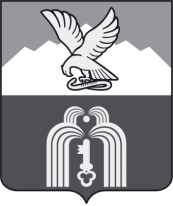 Муниципального образованияГОРОДА-КУРОРТА ПЯТИГОРСКАП О С Т А Н О В Л Е Н И Е29 августа 2016 г.                                                                                       № 48/193г. ПятигорскОб утверждении форм и текстов приглашений, направляемых избирателям в период подготовки и проведения выборов депутатов Думы города Пятигорска пятого созываРуководствуясь пунктом 15 статьи 17 Федерального закона «Об основных гарантиях избирательных прав и права на участие в референдуме граждан Российской Федерации», частью 8 статьи 81 Закона Ставропольского края «О некоторых вопросах проведения выборов в органы местного самоуправления в Ставропольском крае»,Избирательная комиссия муниципального образования города-курорта ПятигорскаПОСТАНОВЛЯЕТ:Утвердить форму и текст приглашения избирателей для участия в голосовании на выборах депутатов Думы города Пятигорска пятого созыва, согласно приложению 1 к настоящему постановлению.Изготовить приглашения избирателей для участия в голосовании на выборах депутатов Думы города Пятигорска пятого созыва в количестве 135 000 (Ста тридцати пяти тысяч) штук.Утвердить форму и текст приглашения избирателей для ознакомления и дополнительного уточнения списков избирателей на выборах депутатов Думы города Пятигорска пятого созыва, согласно приложению 2 к настоящему постановлению.Изготовить приглашения избирателей для ознакомления и дополнительного уточнения списков избирателей на выборах депутатов Думы города Пятигорска пятого созыва в количестве 135 000 (Ста тридцати пяти тысяч) штук.Передать приглашения избирателей для участия в голосовании на выборах депутатов Думы города Пятигорска пятого созыва и приглашения избирателей для ознакомления и дополнительного уточнения списков избирателей на выборах депутатов Думы города Пятигорска пятого созыва участковым избирательным комиссиям 7 сентября 2016 года в количестве равном передаваемым избирательным бюллетеням для голосования на выборах депутатов Думы города Пятигорска пятого созыва плюс 50 штук.Председатель                                                                                         А.В. ПышкоСекретарь                                                                                               Е.Г. МягкихПРИЛОЖЕНИЕ 1к постановлению избирательной комиссии муниципального образования города-курорта Пятигорскаот 29 августа 2016 года № 48/193ФОРМА и ТЕКСТприглашения избирателей для участия в голосовании на выборах депутатов Думы города Пятигорска пятого созывалицевая сторонаСекретарь                                                                                               Е.Г. МягкихПРИЛОЖЕНИЕ 2к постановлению избирательной комиссии муниципального образования города-курорта Пятигорскаот 29 августа 2016 года № 48/193ФОРМА и ТЕКСТприглашения избирателей для ознакомления и дополнительного уточнения списков избирателей на выборах депутатов Думы города Пятигорска пятого созывалицевая сторонаСекретарь                                                                                               Е.Г. Мягких18 сентября 2016 годавоскресеньеВЫБОРЫДЕПУТАТОВ ДУМЫ ГОРОДА ПЯТИГОРСКАПятого СОЗЫВА Избирателю _______________________________________Адрес: г.Пятигорск, ______________________________________________________________________________Уважаемый избиратель!Приглашаем Вас принять участие в голосовании,которое состоится 18 сентября 2016 годас 8.00 часов до 20.00 часовв помещении избирательного участка № ____________по адресу: _________________________________________________________________________________________телефон: ________________________оборотная сторонаДля участия в голосовании Вам необходимо иметь при себе паспорт гражданина Российской Федерации или документ, заменяющий паспорт гражданина Российской Федерации. Каждый избиратель голосует лично. Голосование за других лиц не допускается.В случае, если 18 сентября 2016 года по болезни или другим уважительным причинам Вы не сможете лично прибыть для голосования на избирательный участок, где Вы включены в список избирателей, передайте свою просьбу о предоставлении Вам возможности проголосовать вне помещения для голосования в участковую избирательную комиссию с 8 сентября 2016 года по 18 сентября 2016 года до 14.00 часов.В случае невозможности прибыть для голосования на избирательный участок, где Вы включены в список избирателей 18 сентября 2016 года по уважительной причине (режим трудовой и учебной деятельности, выполнение государственных и общественных обязанностей, состояние здоровья и иные уважительные причины), Вы можете получить в участковой избирательной комиссии по указанному на другой стороне приглашения в период с 7 сентября 2016 года по 17 сентября 2016 года открепительное удостоверение, дающее право проголосовать на ином избирательном участке, находящемся на территории города-курорта Пятигорска.Участковая избирательная комиссия18 сентября 2016 годавоскресеньеВЫБОРЫДЕПУТАТОВ ДУМЫ ГОРОДА ПЯТИГОРСКАПятого СОЗЫВА Избирателю _______________________________________Адрес: г.Пятигорск, ______________________________________________________________________________Уважаемый избиратель!Приглашаем Вас для ознакомления и дополнительного уточнения списков избирателей на выборах депутатов Думы города Пятигорска пятого созыва в помещение избирательного участка № ____________по адресу: _________________________________________________________________________________________телефон: ________________________оборотная сторонаДля ознакомления и дополнительного уточнения списка избирателей Вам необходимо иметь при себе паспорт гражданина Российской Федерации или документ, заменяющий паспорт гражданина Российской Федерации. В случае, если 18 сентября 2016 года по болезни или другим уважительным причинам Вы не сможете лично прибыть для голосования на избирательный участок, где Вы включены в список избирателей, передайте свою просьбу о предоставлении Вам возможности проголосовать вне помещения для голосования в участковую избирательную комиссию с 8 сентября 2016 года по 18 сентября 2016 года до 14.00 часов.В случае невозможности прибыть для голосования на избирательный участок, где Вы включены в список избирателей 18 сентября 2016 года по уважительной причине (режим трудовой и учебной деятельности, выполнение государственных и общественных обязанностей, состояние здоровья и иные уважительные причины), Вы можете получить в участковой избирательной комиссии по указанному на другой стороне приглашения в период с 7 сентября 2016 года по 17 сентября 2016 года открепительное удостоверение, дающее право проголосовать на ином избирательном участке, находящемся на территории города-курорта Пятигорска.Участковая избирательная комиссия